NOMBRE:Sikaflex -1ªDESCRIPCIÓN:Sikaflex -1a es un sellador elástico de alto desempeño, de un solo componente, con base en poliuretano, para el sello de juntas arquitectónicas o estructurales con fuertes movimientos.USOS:-Juntas en muros y techos compuestos por losas o elementos de concreto, madera,fibrocemento y vidrio.-Juntas estructurales que se mueven debido a cambios de temperatura o dehumedad, cargas dinámicas, asentamientos o viento.-Juntas entre los más diversos materiales de construcción como: madera, concreto,mortero, asbesto-cemento, acero, aluminio y vidrio. La adherencia es menor sobresustratos lisos (no porosos) por lo que se recomienda utilizar Sikaflex Primer 429.-Juntas compuestas por materiales de diferente naturaleza, para compensardiferencias de módulo elástico y de coeficiente de dilatación.-Juntas verticales y horizontales en albercas y tanques de agua potable conSikaflex Primer 429.-Juntas en tanques de almacenamiento en la industria de alimentos y bebidas conSikaflex Primer 429.RENDIMIENTO:3.0 m lineales en junta de 1 cm ancho por 1 cm profundo.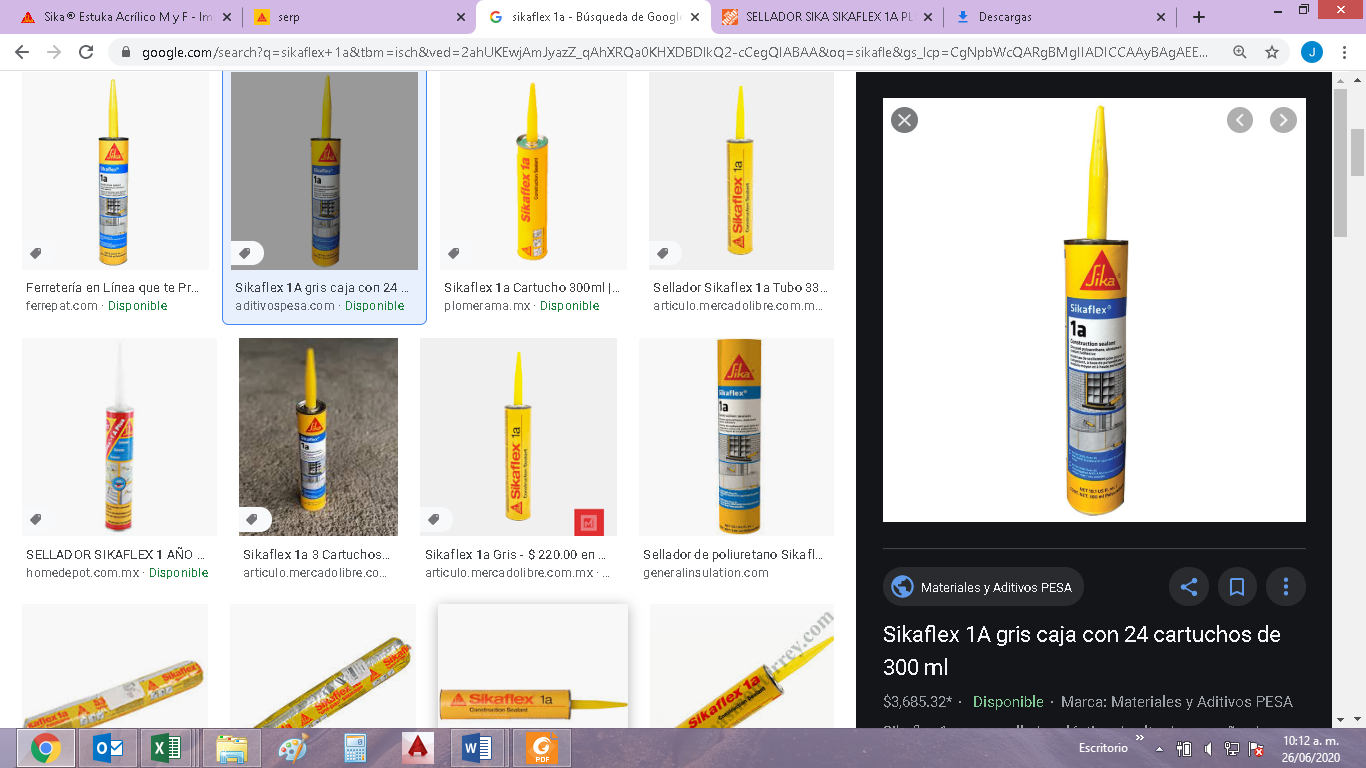 6.0 m lineales en junta triangular de 1 cm ancho por 1 cm profundoPresentación:Cartucho de 300 ml.Salchicha de 600 ml.Color:Blanco, gris, negro. AlmendraDurabilidad: 6 años. Imagen: MARCA: Sika